Name of journal: World Journal of GastroenterologyESPS Manuscript NO: 16132Columns: ORIGINAL ARTICLERandomized Controlled TrialEfficacy of poly-unsaturated fatty acid therapy on patients with nonalcoholic steatohepatitisLi YH et al. Efficacy of PUFA on NASH patientsYun-Hua Li, Lu-Hua Yang, Kai-Hui Sha, Tong-Gang Liu, Li-Guo Zhang, Xian-Xian LiuYun-Hua Li, Tong-Gang Liu, Li-Guo Zhang, Xian-Xian Liu, Department of Infectious Diseases, Binzhou Medical University Hospital, Binzhou 256603, Shandong Province, ChinaLu-Hua Yang, Binzhou Medical University Hospital outpatient department, Binzhou Medical University Hospital, Binzhou 256603, Shandong Province, ChinaKai-Hui Sha, Binzhou Medical University School of Nursing, Binzhou 256603, Shandong Province, ChinaAuthor contributions: Li YH, Yang LH, Sha KH and Liu XX performed the study; Liu TG performed statistic analyses; Yang LH wrote the article; Li YH designed the study.Ethics approval: The study was reviewed and approved by the Binzhou Medical University Hospital Institutional Review Board.Informed consent: All study participants, or their legal guardian, provided informed written consent prior to study enrollment.Conflict-of-interest: The authors declare that they have no competing interest.Open-Access: This article is an open-access article which was selected by an in-house editor and fully peer-reviewed by external reviewers. It is distributed in accordance with the Creative Commons Attribution Non Commercial (CC BY-NC 4.0) license, which permits others to distribute, remix, adapt, build upon this work non-commercially, and license their derivative works on different terms, provided the original work is properly cited and the use is non-commercial. See: http://creativecommons.org/licenses/by-nc/4.0/Correspondence to: Yun-Hua Li, MD, Department of Infectious Diseases, Binzhou Medical University Hospital, No. 661 Huanghe Erlu, Binzhou 256603, Shandong Province, China. yunhuali123@126.comTelephone: +86-543-3257792   Received: December 28, 2014 Peer-review started: December 29, 2014First decision: January 22, 2015Revised: February 20, 2015Accepted: April 9, 2015Article in press:Published online: AbstractAIM: To examine whether poly-unsaturated fatty acid (PUFA) therapy is beneficial for improving nonalcoholic steatohepatitis (NASH).METHODS: Totally 78 patients pathologically diagnosed as NASH were enrolled and were randomLy assigned into the controlled group and PUFA therapy group (added 50 mL PUFA with 1:1 ratio of EHA and DHA into daily diet). At the initial and six months of PUFA therapy, parameters of interest including liver enzymes, lipid profiles, markers of inflammation and oxidation, and histological changes were evaluated and compared between these two groups. RESULTS: At the initial, in patients with NASH, serum levels of alanine aminotransferase (ALT) and aspartase aminotransferase (AST) were slight elevation. Triglyceride (TG), total cholesterol (TC) and low-density lipoprotein cholesterol levels, markers of systemic inflammation [C-reactive protein (CRP)] and oxidation [malondialdehyde (MDA)], as well as fibrosis parameters of type IV collagen and pro-collagen type III pro-peptide were also increased beyond normal range. Six months later, as compared to the controlled group, ALT and AST levels were significantly reduced in the PUFA group. In addition, serum levels of TG and TC, CRP and MDA, and type IV collagen and pro-collagen type III pro-peptide were also simultaneously and significantly reduced. Of note, histological evaluation showed that steatosis grade, necro-inflammatory grade, fibrosis stage, and ballooning score were all profoundly improved in comparison to the controlled group, strongly suggesting that increased PUFA consumption was potential to offset NASH progression.CONCLUSION: Increased PUFA consumption is a potential promising approach for NASH prevention and reversion.Key words: Poly-unsaturated fatty acid; Nonalcoholic steatohepatitis; Management © The Author(s) 2015. Published by Baishideng Publishing Group Inc. All rights reserved.Core tip: Epidemiologically, it has been reported that the prevalence of non-alcoholic fatty liver disease is increasing significantly and its associated morbidities including non-alcoholic steatohepatitis (NASH) and hepatic failure also impose great healthy and economic burdens on individuals and the whole society. Preliminary data from our study showed that 6 mo’s poly-unsaturated fatty acid (PUFA) therapy was possible to improve NASH as reflected by laboratory examination and histological evaluation. Future study is warranted to investigate whether long-term consumption of PUFA could completely reverse NASH and reduce the incidence of hepatic failure.Li YH, Yang LH, Sha KH, Liu TG, Zhang KG, Liu XX. Efficacy of poly-unsaturated fatty acid therapy on patients with nonalcoholic steatohepatitis. World J Gastroenterol 2015; In pressINTRODUCTIONDyslipidemia, featured by increased plasma levels of triglyceride (TG) and total cholesterol (TC), is associated with a broad range of diseases such as atherosclerosis, metabolic syndrome, non-alcoholic fatty liver diseases (NAFLD), etc[1-3]. Epidemiologically, it has been reported that the prevalence of NAFLD is increasing in the past decades, and non-alcoholic steatohepatitis (NASH) and hepatic failure induced by NAFLD impose great burdens on the patients and the whole society[1,4,5]. Previously, some studies using lipid-modified medications to evaluate whether NAFLD or NASH could be ameliorated, and the outcomes were controversial[6,7]. For example, Laurin et al[6] showed that clofibrate treatment was not beneficial for the improvement of liver function and histological changes in patients with hypertriglycemia and NASH. Nevertheless, data from Basaranoglu et al[7] suggested that gemfibrozil therapy could profoundly ameliorate liver dysfunction in patients with NASH. Similarly, the outcomes with 3-hydroxy-3-metylglutaryl coenzyme A (HMG-CoA) reductase inhibitor (statin) therapy in patients with NASH also revealed conflicting[8-10]. Poly-unsaturated fatty acid (PUFA), predominantly comprising eicosapentaenoic acid (EPA) and docosahexenoic acid (DHA), has been broadly used in daily life. Several sources of evidence indicate that PUFA is capable of improving lipid disorder as well as of ameliorating systemic inflammation and oxidation[11-13]. As it is well known that the pathophysiological characteristics of NAFLD and NASH are featured by lipid-overloaded and lobular inflammation within liver tissues[14,15]. Therefore, we hypothesized that PUFA therapy might be useful and beneficial for improving NASH. In order to investigate our hypothesis, we conducted a randomized, prospective, controlled but not blinded trial. We believed that data from our trial could shed promising lights for the future studies in investigating the optimal therapy for NAFLD and NASH. MATERIALS AND METHODSParticipants and strategies of researchAll participants pathologically diagnosed as NASH according to the criteria were enrolled and written inform consents were obtained prior to randomization[16]. Current study was conducted in conformity to the ethical guidelines of the 1975 Declaration of Helsinki and was approved by the ethics and research committees of our hospital. All participants were definitely ruled out of secondary causes of NASH such as alcohol-induced (alcohol consumption ≥ 20 g/wk), medications-caused (such as tamoxifen and amiodarone), viral hepatitis and autoimmune diseases (primary biliary cirrhosis). Totally 78 participants were enrolled and randomLy assigned into controlled group (prescribed normal saline) and PUFA therapy group (added 50 mL PUFA with 1:1 ratio of EHA and DHA into daily diet) for 6 mo. Additionally, both groups were recommended taking modest physical exercise of 30 min at least 5 d per week. Low-fat and low-cholesterol, and low carbohydrate diet were also recommended. Comparison of parameters of interest All working staffs involving in parameters evaluations were blinded to the information of both groups. Fasting venous blood sample was drawn and parameters of interest, including lipid profiles [TG; TC; low-density lipoprotein-cholesterol (LDL-C); and high-density lipoprotein-cholesterol (HDL-C)], serum levels of liver enzymes [alanine aminotransferase (ALT) and aspartase aminotransferase (AST)], total and direct billirubin, fasting blood glucose (FBG) and C-reactive protein (CRP) were assessed by using the standard techniques of clinical chemistry laboratories. Serum levels of malondialdehyde (MDA), type IV collagen and pro-collagen type III pro-peptide (P-III-P) were detected in accordance to previous reports[17,18]. Body mass index (BMI), smoking status, family history of NASH and other demographic data were simultaneously collected by questionnaire. All above parameters were evaluated at the initial and at 6 months of PUFA therapy. Pathological evaluationAt the initial and at 6 months of PUFA therapy, liver biopsy was performed to evaluate the changes of hepatic tissues. Notably, steatosis grade, necro-inflammatory grade, fibrosis stage and ballooning score of these two groups were evaluated by two expertise of pathology. Statistical analysisContinuous variable was presented as mean ± standard deviation and compared by the Student’s t-test when data was normally distributed, otherwise compared by Wilcoxon rank-sum test. Categorical data was presented as percentage and compared by χ2 test. Statistical analyses were performed by using SPSS software version 18.0 (SPSS, Inc., Chicago, Illinois). A value of P < 0.05 was considered significant.RESULTSBaseline characteristics evaluation of all participantsAs shown in Table 1, all parameters were comparable between the controlled and the PUFA therapy groups at the initial. Of note, male was predilection with NASH in present research, and most of participants were overweight or obese. Serum levels of ALT and AST were slight elevation in both groups. Lipid profiles revealed significant increased serum levels of TG, TC and LDL-C. Markers of inflammation (CRP) and oxidation (MDA) were also elevated in patients with NASH. Fibrotic parameters such as type IV collagen and pro-collagen type III pro-peptide were also higher than the normal range in patients with NASH.Comparison of parameters at 6 mo of PUFA therapyAs presented in Table 2, after 6 mo’s therapy, as compared to the controlled group, liver function was significantly improved in the PUFA group, as suggesting by the significant reduction of ALT and AST levels. In addition, serum levels of TG and TC, CRP, MDA, type IV collagen and pro-collagen type III pro-peptide were also significantly reduced in the PUFA group as compared to the controlled group. Of note, both the BMI and the percentage of smoking were reduced, while the exercise time per week was increased in both groups when compared to the initial, and there was no significant difference of these improvements between the controlled and the PUFA therapy groups.Histological evaluation at the initial and at 6 mo of PUFA therapyBriefly, as shown in Figure 1, at the initial, the parameters indicating the histological characteristics of NASH were comparable between the controlled and the PUFA therapy groups as shown in Table 3. Nevertheless, with 6 mo’s PUFA therapy, all parameters revealing the severity of NASH were significantly improved when compared to the controlled group.DISCUSSIONThe prevalence of NAFLD and NASH is gradually increasing and its associated morbidity and mortality impose great burden on the whole society[5,19]. Currently, there are no specific and highly-effective therapy in treating NAFLD and NASH. Additionally, previous epidemiological studies revealed the controversial outcomes with lipid-lowering therapy on patients with NASH[6-10]. Importantly, data from our current study shows that as compared to the controlled group, 6 months of PUFA therapy significantly decrease serum levels of liver enzymes. In addition, other crucial parameters including CRP, MDA, type IV collagen and pro-collagen type III pro-peptide are also profoundly reduced. Histological assessment at 6 mo further corroborates the potential benefits of PUFA therapy on NASH. In the past decades, many risk factors associated with NAFLD and NASH development has been identified[15,20,21]. Notably, dyslipidemia, resulting from over-consumption of cholesterol and triglyceride, is one the most critical elements for NASH development[20-22]. Knowingly[23,24], lipid accumulating in liver tissues is the first hit of NAFLD and HASH development. Subsequently, second hit in terms of hepatocyte injury, inflammation, oxidation and fibrosis ensues and accelerates NASH progression. Therefore, in light of the underlying mechanisms, many medications especially lipid-lowering agents have been applied for the treatment of NAFLD and NASH. In addition, other medications such as insulin-sensitizing drugs (metformin and thiazolidinedione)[25,26] and antioxidants (Vitamin C and E) have also been tested in clinical studies[27], and disappointedly the outcomes were quite inconsistent. Basically, PUFA is an essential nutrition for keeping organs function properly, and previous studies also reveal that increased PUFA consumption is not only beneficial for lipid-modification, but is also effective in glycemic-control, hypertension-management, endothelium-protection and inflammation-amelioration[28]. Taken together, we considered that it was reasonable to postulate that increased PUFA consumption might also be effective for NAFLD and NASH management. In our current research, we showed that with 6 mo of PUFA therapy, as compared to the controlled group, both the laboratory parameters of liver function and histological changes of hepatic tissues were profoundly improved, strongly suggesting that PUFA might be a potential promising candidate for NAFLD and NASH management. In light of previous reports regarding the underlying mechanisms associated with PUFA benefits, we speculated that the following mechanisms might be responsible for our favorable findings. In the first place, as aforementioned that dyslipidemia plays a continuous role on NAFLD and NASH development. While PUFA is capable to ameliorate lipid disorder[28], and data from present study also revealed that with 6 months’ PUFA therapy, serum levels of TG and TC were significantly reduced as compared to the controlled group. Importantly, after 6 mo of PUFA therapy, the steatosis grade was reduced, which also directly suggested that lipid accumulation in hepatic tissues could be improved with PUFA therapy. Secondly, the second hit in the process of NASH development is characterized by hepatic inflammation and oxidation. Therefore, amelioration of inflammation and oxidation might be possible to prevent or retard NASH progression. In our present study, we showed that after 6 mo’s PUFA therapy, serum levels of CRP and MDA were profoundly declined as compared to the controlled group. Histological parameter such as necro-inflammatory grade was profoundly improved which also supported the notion that PUFA therapy was beneficial for ameliorating hepatic inflammation in patients with NASH[29]. Last but not the least, through inhibiting lipid accumulation and ameliorating inflammation, PUFA offset hepatic fibrosis as suggested by the decline of serum levels of type IV collagen and pro-collagen type III pro-peptide. Histological evaluation further substantiated that PUFA therapy was beneficial for improving hepatic fibrosis. Nevertheless, the mechanism associated with PUFA therapy on preventing and retarding hepatic fibrosis needs future investigation.In conclusion, preliminary data from our study shows that 6 mo of PUFA therapy is beneficial for improving NASH as reflected by the laboratory examination and histological evaluation. Further study is warranted to investigate whether long-term consumption of PUFA could completely reverse NASH and reduce the incidence of hepatic failure. ACKNOWLEDGEMENTSWe appreciate very much for the kindly help from Dr. Tian-You Yang. COMMENTSBackgroundPoly-unsaturated fatty acid (PUFA) has been used for the therapy of dyslipidemia, which is a key risk factor for nonalcoholic steatohepatitis (NASH). Whether PUFA is beneficial for improving NASH is unknown. Research frontiersIncreased PUFA consumption may be beneficial for NASH improvement. Innovations and breakthroughsPreliminary data from our study showed that 6 mo’s PUFA therapy was possible to improve NASH as reflected by laboratory examination and histological evaluation. Further study is warranted to investigate whether long-term consumption of PUFA could completely reverse NASH and reduce the incidence of hepatic failure. Applications Current research may provide preliminary data for future studies in investigating whether long-term PUFA therapy could further improve and reverse NASH.TerminologyDyslipidemia, featured by increased plasma levels of triglyceride and total cholesterol, is associated with non-alcoholic fatty liver diseases (NAFLD) and NASH. Several sources of evidence have indicated that PUFA is capable of improving lipid disorder as well as ameliorating systemic inflammation and oxidation. As it is well known that the pathophysiological characteristics of NAFLD and NASH are featured by lipid-overloaded and lobular inflammation within liver tissues. Therefore, it is reasonable to postulate that PUFA therapy may be useful and beneficial to improve NASH. Peer-reviewThe study objective is strongly justified as it is assumed that dyslipidemia resulting from over-consumption of cholesterol and triglycerides is a major risk factor for this pathology. In the future, this may have major clinical implications as potential validation of antifibrotic therapies in patients with this pathology.REFERENCESP-Reviewer: Sarli B, Sobaniec-Lotowska ME S-Editor: Yu J L-Editor: E-Editor: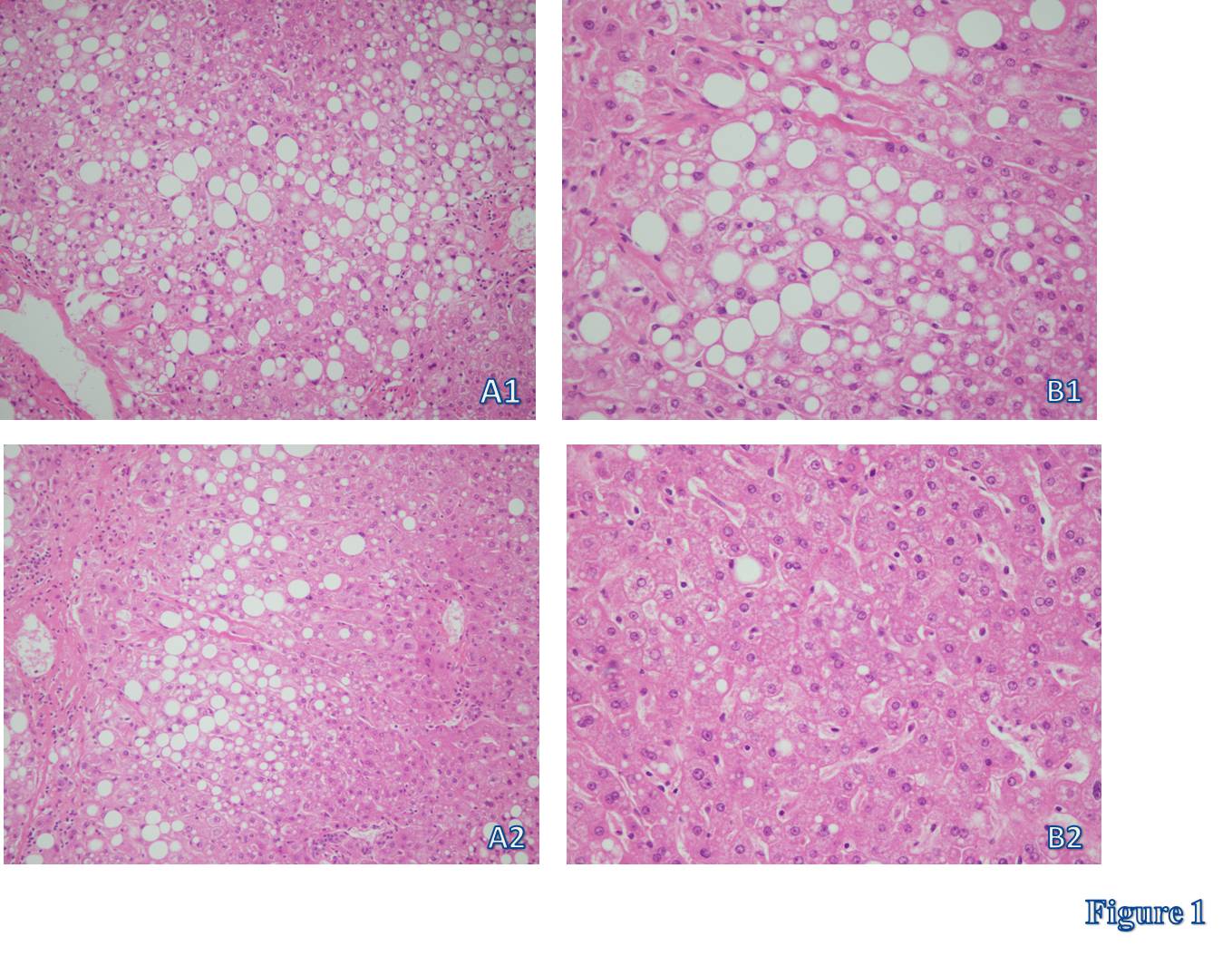 Figure 1 Changes of pathological features before and after therapy. Panel A1 and B1 indicate the pathological features at baseline in the controlled and PUFA groups, and Panel A2 and B2 indicate the pathological features at 6 mo’s therapy in the controlled and PUFA groups. PUFA: Poly-unsaturated fatty acid.Table 1 Baseline characteristics evaluation of all participantsALT: Alanine aminotransferase; AST: Aspartase aminotransferase; BMI: Body mass index; PUFA: Poly-unsaturated fatty acid; MDA: Malondialdehyde; LDL-C: Lipoprotein-cholesterol; HDL-C: High-density lipoprotein-cholesterol; CRP: C-reactive protein; FBG: Fasting blood glucose; TG: Triglyceride; TC: Total cholesterol.Table 2 Comparison of parameters 6 mo laterALT: Alanine aminotransferase; AST: Aspartase aminotransferase; BMI: Body mass index; PUFA: Poly-unsaturated fatty acid; MDA: Malondialdehyde; LDL-C: Lipoprotein-cholesterol; HDL-C: High-density lipoprotein-cholesterol; CRP: C-reactive protein; FBG: Fasting blood glucose; TG: Triglyceride; TC: Total cholesterol.Table 3 Histological evaluation at initial and 6 mo laterPUFA: Poly-unsaturated fatty acid.1 Masuoka HC, Chalasani N. Nonalcoholic fatty liver disease: an emerging threat to obese and diabetic individuals. Ann N Y Acad Sci 2013; 1281: 106-122 [PMID: 23363012 DOI: 10.1111/nyas.12016]2 DeFilippis AP, Blaha MJ, Martin SS, Reed RM, Jones SR, Nasir K, Blumenthal RS, Budoff MJ. Nonalcoholic fatty liver disease and serum lipoproteins: the Multi-Ethnic Study of Atherosclerosis. Atherosclerosis 2013; 227: 429-436 [PMID: 23419204 DOI: 10.1016/j.atherosclerosis.2013.01.022]3 Manickam P, Sudhakar R. Dyslipidemia and non-alcoholic fatty liver disease. Dig Dis Sci 2013; 58: 1435 [PMID: 23508978 DOI: 10.1007/s10620-013-2577-1]4 Ballestri S, Lonardo A, Bonapace S, Byrne CD, Loria P, Targher G. Risk of cardiovascular, cardiac and arrhythmic complications in patients with non-alcoholic fatty liver disease. World J Gastroenterol 2014; 20: 1724-1745 [PMID: 24587651 DOI: 10.3748/wjg.v20.i7.1724]5 Lazo M, Hernaez R, Eberhardt MS, Bonekamp S, Kamel I, Guallar E, Koteish A, Brancati FL, Clark JM. Prevalence of nonalcoholic fatty liver disease in the United States: the Third National Health and Nutrition Examination Survey, 1988-1994. Am J Epidemiol 2013; 178: 38-45 [PMID: 23703888 DOI: 10.1093/aje/kws448]6 Laurin J, Lindor KD, Crippin JS, Gossard A, Gores GJ, Ludwig J, Rakela J, McGill DB. Ursodeoxycholic acid or clofibrate in the treatment of non-alcohol-induced steatohepatitis: a pilot study. Hepatology 1996; 23: 1464-1467 [PMID: 8675165 DOI: 10.1002/hep.510230624]7 Basaranoglu M, Acbay O, Sonsuz A. A controlled trial of gemfibrozil in the treatment of patients with nonalcoholic steatohepatitis. J Hepatol 1999; 31: 384 [PMID: 10453959 DOI: 10.1016/S0168-8278(99)80243-8]8 Kiyici M, Gulten M, Gurel S, Nak SG, Dolar E, Savci G, Adim SB, Yerci O, Memik F. Ursodeoxycholic acid and atorvastatin in the treatment of nonalcoholic steatohepatitis. Can J Gastroenterol 2003; 17: 713-718 [PMID: 14679419]9 Gómez-Domínguez E, Gisbert JP, Moreno-Monteagudo JA, García-Buey L, Moreno-Otero R. A pilot study of atorvastatin treatment in dyslipemid, non-alcoholic fatty liver patients. Aliment Pharmacol Ther 2006; 23: 1643-1647 [PMID: 16696815 DOI: 10.1111/j.1365-2036.2006.02926.x]10 Rallidis LS, Drakoulis CK, Parasi AS. Pravastatin in patients with nonalcoholic steatohepatitis: results of a pilot study. Atherosclerosis 2004; 174: 193-196 [PMID: 15135271 DOI: 10.1016/j.atherosclerosis.2004.01.008]11 Kazemian P, Kazemi-Bajestani SM, Alherbish A, Steed J, Oudit GY. The use of ω-3 poly-unsaturated fatty acids in heart failure: a preferential role in patients with diabetes. Cardiovasc Drugs Ther 2012; 26: 311-320 [PMID: 22644698 DOI: 10.1007/s10557-012-6397-x]12 Lluís L, Taltavull N, Muñoz-Cortés M, Sánchez-Martos V, Romeu M, Giralt M, Molinar-Toribio E, Torres JL, Pérez-Jiménez J, Pazos M, Méndez L, Gallardo JM, Medina I, Nogués MR. Protective effect of the omega-3 polyunsaturated fatty acids: Eicosapentaenoic acid/Docosahexaenoic acid 1: 1 ratio on cardiovascular disease risk markers in rats. Lipids Health Dis 2013; 12: 140 [PMID: 24083393 DOI: 10.1186/1476-511X-12-140]13 Calzolari I, Fumagalli S, Marchionni N, Di Bari M. Polyunsaturated fatty acids and cardiovascular disease. Curr Pharm Des 2009; 15: 4094-4102 [PMID: 20041811 DOI: 10.2174/138161209789909755]14 Castaño D, Larequi E, Belza I, Astudillo AM, Martínez-Ansó E, Balsinde J, Argemi J, Aragon T, Moreno-Aliaga MJ, Muntane J, Prieto J, Bustos M. Cardiotrophin-1 eliminates hepatic steatosis in obese mice by mechanisms involving AMPK activation. J Hepatol 2014; 60: 1017-1025 [PMID: 24362075 DOI: 10.1016/j.jhep.2013.12.012]15 Dyson JK, Anstee QM, McPherson S. Non-alcoholic fatty liver disease: a practical approach to diagnosis and staging. Frontline Gastroenterol 2014; 5: 211-218 [PMID: 25018867 DOI: 10.1136/flgastro-2013-100403]16 Tripodi A, Fracanzani AL, Primignani M, Chantarangkul V, Clerici M, Mannucci PM, Peyvandi F, Bertelli C, Valenti L, Fargion S. Procoagulant imbalance in patients with non-alcoholic fatty liver disease. J Hepatol 2014; 61: 148-154 [PMID: 24657400 DOI: 10.1016/j.jhep.2014.03.013]17 Cai F, Dupertuis YM, Pichard C. Role of polyunsaturated fatty acids and lipid peroxidation on colorectal cancer risk and treatments. Curr Opin Clin Nutr Metab Care 2012; 15: 99-106 [PMID: 22234166 DOI: 10.1097/MCO.0b013e32834feab4]18 Karttunen T, Sormunen R, Risteli L, Risteli J, Autio-Harmainen H. Immunoelectron microscopic localization of laminin, type IV collagen, and type III pN-collagen in reticular fibers of human lymph nodes. J Histochem Cytochem 1989; 37: 279-286 [PMID: 2918219 DOI: 10.1177/37.3.2918219]19 Perseghin G. The role of non-alcoholic fatty liver disease in cardiovascular disease. Dig Dis 2010; 28: 210-213 [PMID: 20460913 DOI: 10.1159/000282088]20 Ogawa Y, Imajo K, Yoneda M, Nakajima A. [Pathophysiology of NAsh/NAFLD associated with high levels of serum triglycerides]. Nihon Rinsho 2013; 71: 1623-1629 [PMID: 24205725]21 Feijó SG, Lima JM, Oliveira MA, Patrocínio RM, Moura-Junior LG, Campos AB, Lima JW, Braga LL. The spectrum of non alcoholic fatty liver disease in morbidly obese patients: prevalence and associate risk factors. Acta Cir Bras 2013; 28: 788-793 [PMID: 24316747 DOI: 10.1590/S0102-86502013001100008]22 Ioannou GN. The natural history of NAFLD: impressively unimpressive. Gastroenterology 2005; 129: 1805 [PMID: 16285987 DOI: 10.1053/j.gastro.2005.09.041]23 Duvnjak M, Lerotić I, Barsić N, Tomasić V, Virović Jukić L, Velagić V. Pathogenesis and management issues for non-alcoholic fatty liver disease. World J Gastroenterol 2007; 13: 4539-4550 [PMID: 17729403]24 Day CP, James OF. Steatohepatitis: a tale of two "hits"? Gastroenterology 1998; 114: 842-845 [PMID: 9547102 DOI: 10.1016/S0016-5085(98)70599-2]25 Marchesini G, Brizi M, Bianchi G, Tomassetti S, Zoli M, Melchionda N. Metformin in non-alcoholic steatohepatitis. Lancet 2001; 358: 893-894 [PMID: 11567710 DOI: 10.1016/S0140-6736(01)06042-1]26 Buckingham RE. Thiazolidinediones: Pleiotropic drugs with potent anti-inflammatory properties for tissue protection. Hepatol Res 2005; 33: 167-170 [PMID: 16198619 DOI: 10.1016/j.hepres.2005.09.027]27 Harrison SA, Torgerson S, Hayashi P, Ward J, Schenker S. Vitamin E and vitamin C treatment improves fibrosis in patients with nonalcoholic steatohepatitis. Am J Gastroenterol 2003; 98: 2485-2490 [PMID: 14638353 DOI: 10.1111/j.1572-0241.2003.08699.x]28 Mäntyselkä P, Niskanen L, Kautiainen H, Saltevo J, Würtz P, Soininen P, Kangas AJ, Ala-Korpela M, Vanhala M. Cross-sectional and longitudinal associations of circulating omega-3 and omega-6 fatty acids with lipoprotein particle concentrations and sizes: population-based cohort study with 6-year follow-up. Lipids Health Dis 2014; 13: 28 [PMID: 24507090 DOI: 10.1186/1476-511X-13-28]29 Roncaglioni MC, Tombesi M, Avanzini F, Barlera S, Caimi V, Longoni P, Marzona I, Milani V, Silletta MG, Tognoni G, Marchioli R. n-3 fatty acids in patients with multiple cardiovascular risk factors. N Engl J Med 2013; 368: 1800-1808 [PMID: 23656645 DOI: 10.1056/NEJMoa1205409]VariablesTotalControlledPUFAP valuen783939Age (yr)51.9 ± 7.850.4 ± 7.252.6 ± 6.60.306Male, n (%)70 (89.7)36 (92.3)34 (87.2)0.178BMI (kg/m2)27.9 ± 1.627.2 ± 1.328.0 ± 1.40.225Smoking, n (%)45 (57.7)22 (56.4)23 (59.0)0.154Family history, n (%)3(3.8)1(2.6)2(5.1)0.237ALT (U/L)89.9 ± 10.491.3 ± 10.289.2 ± 12.40.313AST (U/L)82.4 ± 11.683.5 ± 8.982.0 ± 9.60.196Billirubin, total (md/dL)1.2 ± 0.31.2 ± 0.21.2 ± 0.40.354Billirubin, direct (md/dL)0.8 ± 0.20.7 ± 0.30.8 ± 0.40.366FBG (mmol/L)6.1 ± 0.36.1 ± 0.26.1 ± 0.50.117TG (mmol/L)2.6 ± 0.42.6 ± 0.32.5 ± 0.30.252TC (mmol/L)5.6 ± 0.75.5 ± 0.35.6 ± 0.40.408LDL-C (mmol/L)3.9 ± 0.73.9 ± 0.43.9 ± 0.30.387HDL-C (mmol/L)1.1 ± 0.21.1 ± 0.11.1 ± 0.20.163CRP (mg/L)10.4 ± 1.310.6 ± 1.110.0 ± 1.50.204MDA (nmol/mL)0.6 ± 0.10.6 ± 0.10.6 ± 0.20.339Type IV collagen (ng/mL)4.9 ± 0.54.8 ± 0.64.9 ± 0.20.286P-III-P (U/mL)0.9 ± 0.30.9 ± 0.10.9 ± 0.40.350Weekly exercise time (min)60.3 ± 7.361.2 ± 5.660.1 ± 4.60.313VariablesControlledPUFAP valuen3939BMI (kg/m2)26.4 ± 1.025.8 ± 1.20.065Smoking, n (%)15(38.5)14(35.9)0.278ALT (U/L)80.4 ± 7.667.8 ± 5.3< 0.01AST (U/L)75.6 ± 5.860.3 ± 6.8< 0.01Billirubin, total (md/dL)0.8 ± 0.20.7 ± 0.20.343Billirubin, direct (md/dL)0.6 ± 0.10.6 ± 0.20.338FBG (mmol/L)5.9 ± 0.25.9 ± 0.30.285TG (mmol/L)2.4 ± 0.41.8 ± 0.30.015TC (mmol/L)5.2 ± 0.64.7 ± 0.30.040LDL-C (mmol/L)3.5 ± 0.53.1 ± 0.60.062HDL-C (mmol/L)1.1 ± 0.31.3 ± 0.40.105CRP (mg/L)9.2 ± 0.87.6 ± 0.40.045MDA (nmol/mL)0.6 ± 0.10.4 ± 0.20.048Type IV collagen (ng/mL)4.6 ± 0.73.5 ± 0.50.023P-III-P (U/mL)0.8 ± 0.20.5 ± 0.30.039Weekly exercise time (min)107.6 ± 12.3109.5 ± 10.40.272VariablesControlledPUFAP valueAt the initialAt the initialSteatosis grade1.8 ± 0.21.9 ± 0.20.355Necro-inflammatory grade1.4 ± 0.21.4 ± 0.10.268Fibrosis stage1.7 ± 0.21.7 ± 0.10.309Ballooning score1.6 ± 0.31.6 ± 0.20.227Six months laterSix months laterSteatosis grade1.8 ± 0.11.4 ± 0.20.032Necro-inflammatory grade1.5 ± 0.11.1 ± 0.10.017Fibrosis stage1.6 ± 0.31.1 ± 0.20.02Ballooning score1.6 ± 0.21.0 ± 0.20.015